Planning: Goals and ObjectivesWhat are your goals/objectives for your locavore program?Goal: Why does your program exist? (Purposely high-level and vague) Objectives: What, specifically, do we want our program to do?
(After taking the course the participants will know-do-feel what?)_____________________________________________________________________________________________________________________________________________________________________________________________________________________________________________________________________________________________________________________________________________________________________________________________________Does your state have any specific requirements you need to add to your objectives?___________________________________________________________________________________________________________________________________________________________Do you have any partners that have specific requirements you should add to your objectives?___________________________________________________________________________________________________________________________________________________________Do you have any funding sources that have specific requirements you should add to your objectives?___________________________________________________________________________________________________________________________________________________________Planning: S M A R T Objectives Look at the answers to the previous exercise and list your top 5 objectives here (on lines 1-5). Is each objective SMART? If not, revise them until they are. Planning: Goals, Objectives and Steps Look at the answers to the previous exercise and list your top 5 objectives here (on lines 1-5) then under each list the items that must be completed to make that objective happen. _____________________________________________________________________________
________________________________________________________________________________________________________________________________________________________________________________________________________________________________________________________________________________________________________________________________________________________________________________________________________________________________________________________________________________________________________________________________________________________________________________________________________________________________________________________________________________________________________
______________________________________________________________________________
________________________________________________________________________________________________________________________________________________________________________________________________________________________________________________________________________________________________________________________________________________________________________________________________________________________________________________________________________________________________________________________________________________________________________________________________________________________________________________________________________________________________________
_____________________________________________________________________________
________________________________________________________________________________________________________________________________________________________________________________________________________________________________________________________________________________________________________________________________________________________________________________________________________________________________________________________________________________________________________________________________________________________________________________________________________________________________________________________________________________________________________
______________________________________________________________________________
________________________________________________________________________________________________________________________________________________________________________________________________________________________________________________________________________________________________________________________________________________________________________________________________________________________________________________________________________________________________________________________________________________________________________________________________________________________________________________________________________________________________________
______________________________________________________________________________
_______________________________________________________________________________________________________________________________________________________________________________________________________________________________________________________________________________________________________________________________________________________________________________________________________________________________________________________________________________________________________________________________________________________________________________________________________________________________________________________________________________________________________Planning: R3/Locavore Inventory – Part 1 What types of hunting/fishing related programs do YOU personally teach now?__________________________________________________________________________________________________________________________________________________________________________ ____________________________________________________________________________________________________________________________________________________________________________________________________________________________________________________________________________________________________________________________________________________What types of hunting of fishing related programs does YOUR STATE teach now?__________________________________________________________________________________________________________________________________________________________________________ ____________________________________________________________________________________________________________________________________________________________________________________________________________________________________________________________________________________________________________________________________________________Circle the programs listed above that could serve as a foundation for your locavore program. Planning: R3/Locavore Inventory – Part 2 How many instructors does your state have who could conceivably be called on to teach a locavore course? ________List 3 to 5 potential instructors for a food-oriented hunting or fishing class.(Remember, this is NOT your "traditional" audience!)(Instructors need to be versatile)__________________________________________________________________________________________________________________________________________________________________________ ____________________________________________________________________________________________________________________________________________________________________________________________________________________________________________________________________________________________________________________________________________________Planning: R3/Locavore Inventory – Part 3 4 most popular game species in your state_______________________________________________________________________________________________________________________________________________________________________________________________________________________________________________________________________________________________________________________Which do you feel should be featured in your locavore program? (Circle them.)4 most popular game/eating fish in your state?_______________________________________________________________________________________________________________________________________________________________________________________________________________________________________________________________________________________________________________________Which do you feel should be featured in your locavore program? (Circle them.)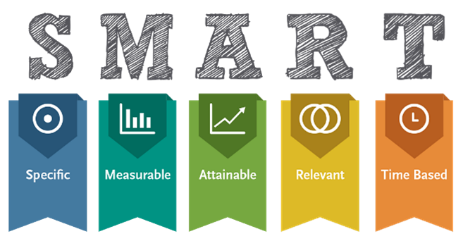 